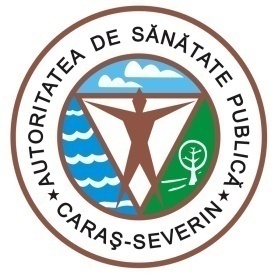 MINISTERUL  SĂNĂTĂȚIIDIRECȚIA DE SĂNĂTATE PUBLICĂ1700 Reşiţa, Str.Spitalului, Nr.36Tel. 0255/214091;  fax 0255/224691E-mail dspcs@asp-caras.roCod fiscal  : 3228152Cod poştal :  320076                                                                                      Nr. 6621 din 08.12.2020SITUAȚIA CAZURILOR COVID 19 LA NIVELUL JUDEȚULUI CARAȘ-SEVERINPentru data de  08.12.2020 ora 08.30 vă comunicăm următoarele date:-confirmaţi  de la 01.03.2020 – 5249-vindecati CARAŞ SEVERIN din 25.06.2020 -  1484 ( 755 Reşiţa; 709 Caransebeş, 20 Oravita)	-vindecati TIMIŞ - 2-vindecati Hunedoara - 2-persoane decedate - 276– 264 CARAS SEVERIN şi 12 TIMIS-persoane internate la data de 07.12.2020 CARAS-SEVERIN – 179 (62 Resita, 11 ATI; 77 Caransebes, 4 ATI,  25  Oravita)Situatia carantinatilor si izolatilor :- persoane izolate institutionalizata /conf. Legii.136/2020 - 190- persoane izolate la domiciliu - persoane cu test pozitiv + persoane carantinate la domiciliu - 1191                                                  - din care cu test pozitiv – 628- total persoane izolate confirmate pozitiv -753- persoane carantinate  la domiciliu conf. Legii.136/2020 - 1485	- persoane testate – 10474- numar probe recoltate din 07.12.2020 ora 8.00 – 08.12.2020 ora 08.00 –94- numar decizii emise pentru persoanele aflate în izolare - 3929- numar decizii emise pentru persoanele aflate în carantina -6929Nota : Am introdus date pana in  data de 07.12.2020 ora 15.00, iar raportarea este intr-o continua dinamica, in functie de rezultatele testelor venite de la laboratoarele din toata tara.Decese: Femeie de 55 de ani din Anina decedată la SJUR. HTA grad 3 cu risc foarte înalt, diabet zaharat tip 2 tratat cu andidiabetice orale, obezitate grad 3.Femeie de 78 de ani din Oravița decedată la SJUR. HTA esențială grad 2, neoplasm corp uterin, neoplasm mamar stâng, carcinomatoză. ȘEF DEPARTAMENTSUPRAVEGHERE ÎN SĂNĂTATE PUBLICĂMEDIC PRIMAR  EPIDEMIOLOGDr. BORCĂU MIRCEA